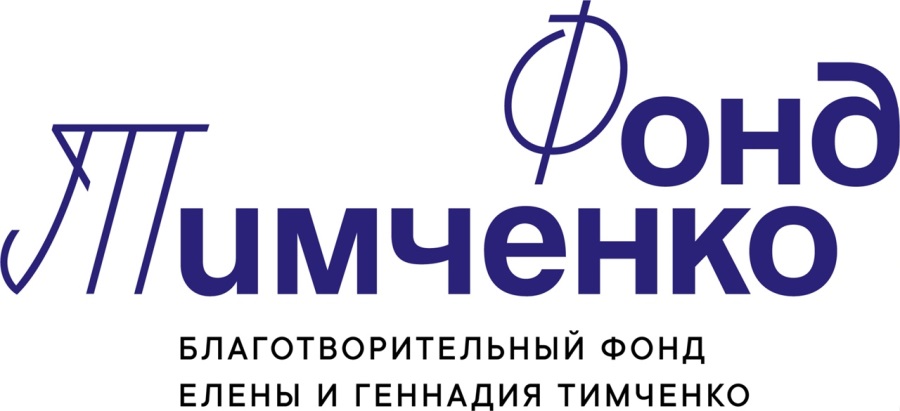 ПОЛОЖЕНИЕо городском семейном конкурсе художественного чтения«Почитаем вместе»1. Общие положения1.1. Семейный конкурс художественного чтения  «Почитаем вместе» (далее – Конкурс) проводится в рамках Дня семьи, любви и верности при поддержке Благотворительного фонда Елены и Геннадия Тимченко. 1.2. Учредителями Конкурса являются: - МКУ г.о. Октябрьск «Управление социального развития Администрации г.о. Октябрьск».- муниципальное бюджетное учреждение «Централизованная библиотечная система» городского округа Октябрьск Самарской области (далее – МБУ «ЦБС г.о. Октябрьск»).1.3. Организатор Конкурса – Диалоговый центр семейного чтения «БиблДом» (библиотека им. И.А. Крылова  - филиал № 3) МБУ «ЦБС г.о. Октябрьск»1.4. Ознакомиться с электронной версией Положения о Конкурсе можно на сайте МБУ «ЦБС г.о. Октябрьск» https://nekrasovbibl.ru/  под тэгом конкурс.2. Цели и задачи Конкурса2.1. Повышение роли книги и библиотеки в обществе, организация культурного досуга через развитие традиции семейного чтения, выявлении и поощрении наиболее активных и творческих читающих семей.2.2. Задачи:Привлечение детей и родителей города Октябрьска к чтению,Развитие традиций семейного чтения,Организация совместного читательского творчества взрослых и детей,Создание благоприятных условий для творческой реализации семьи, выявление и поощрение наиболее активных и творческих читающих семей,Формирование положительного имиджа читающих семей в обществе, повышение статуса чтения, пропаганда традиций семейного чтения,Повышение роли библиотек как центров организации семейных чтений, духовно-нравственного воспитания детей и родителей.3. Сроки проведения Конкурса3.1. Заявки для участия в конкурсе (Приложение 1) принимаются с 19 мая по 13 июня 2022 года  в электронном виде на e-mail: okt.det.lib7@mail.ru   Заявки, направленные на другой адрес, не рассматриваются.3.2. Конкурс состоится 17 июня 2022 года в Диалоговом центре семейного чтения «БиблДом» (библиотеке им. И.А. Крылова – филиале № 3) по адресу: ул. Мира, д. 94а. Телефон для справок: 8(84646) 4-15-21. В связи с необходимостью соблюдения мер профилактики  коронавирусной инфекции COVID-19 время прибытия для конкурсного прослушивания будет доведено индивидуально до каждого участника конкурса.4. Участники Конкурса4.1. На Конкурс приглашаются многодетные семьи, семьи воспитывающие детей с ограниченными возможностями здоровья, семьи находящиеся в трудной жизненной ситуации, проживающие на территории городского округа Октябрьск, воспитывающие детей, являющиеся читателями библиотек и принимающие активное участие в библиотечных мероприятиях и акциях.4.2. В конкурсе могут принять участие семейные команды, состоящие из 2 - 5 человек: взрослые (папа, мама, бабушка или дедушка) с обязательным участием детей в возрасте от 5 до 14 лет.5. Условия Конкурса5.1. Для участия в Конкурсе каждая семья - участница должна подготовить домашнее задание: «Визитная карточка» - представление всех членов семьи в любой форме. Продолжительность выступления не более 3 минут. Во время выступления необходимо представить состав семьи, возраст, профессию и род занятий каждого члена семьи, традиции и особенности семейного чтения.5.2. Участники представляют художественное чтение произведений детских писателей и поэтов, устного народного творчества (сказки, легенды, былины народов России) как с листа, так и наизусть, продолжительностью 3-5 минут (с элементами театрализации допускается до 10 мин.). Для расширения рамок звучащего слова возможно использование в выступлении музыки, пения, видеоряда.6. НОМИНАЦИИ КОНКУРСА- Театрализованное (или костюмированное прочтение);- Создание мультфильма или буктрейлера.	7. Подведение итогов Конкурса7.1. Победители Конкурса определяются по итогам представления визитных карточек и художественного чтения произведений в номинациях «Театрализованное (или костюмированное прочтение)», «Создание мультфильма или буктрейлера». По результатам Конкурса определяются победители, которые награждаются дипломами I, II, III степени и подарочными сертификатами номиналом: 1 место - 6 тысяч рублей, 2 место - 4 тысячи рублей, 3 место – 3 тысячи рублей. Также утверждены два специальных диплома с вручением подарочного сертификата номиналом 2 тысячи рублей.7.2. Критерии оценки: - сценическая культура;- исполнительское мастерство;- выбор конкурсного материала и его художественная ценность7.2. Каждое выступление конкурсантов оценивается жюри по 5-ти балльной системе.7.3. Всем семьям – участникам конкурса вручаются Сертификаты участника, и сувенирная продукция МБУ «ЦБС».7.4. Результаты Конкурса будут размещены в городских СМИ и на сайте МБУ «ЦБС г.о. Октябрьск» https://nekrasovbibl.ru 8. Жюри городского конкурса8.1. Состав жюри определяется организаторами конкурса.8.2. Жюри определяет победителей Конкурса8.3. В своей деятельности жюри Конкурса руководствуется настоящим Положением.9. ФИНАНСИРОВАНИЕ КОНКУРСА9.1. Финансирование проведения Конкурса осуществляется за счет благотворительного пожертвования Благотворительного фонда Елены и Геннадия Тимченко в размере 30 тысяч рублей.10. КОНТАКТЫ ОРГАНИЗАТОРОВ КОНКУРСАТелефон для справок: 8 (84646) 4-15-21
okt.det.lib7@mail.ru Приложение 1ЗАЯВКА – АНКЕТАна участие в  городском семейном конкурсе художественного чтения«Почитаем вместе»1.Состав семьи, участницы конкурса (фамилия, имя и отчество участников, возраст), номер телефона________________________________________________________________________________________________________________________________________________________2. Номинация  _______________________________________________________3. Программа (автор, заглавие произведения), хронометраж: ________________________________________________________________________________________________________________________________________________________4. Автор и заглавие любимой  книги семьи, передающейся из поколения в поколение________________________________________________________________________________________________________________________________________________________5. Хобби  членов семьи________________________________________________________________________________________________________________________________________________________6. Обязательно прикрепить к заявке семейное фото в электронном формате7.С условиями конкурса ознакомлен ____________________________________________8.        Даю согласие на обработку персональных данных, согласно Федеральному законуРФ No152-ФЗ «О персональных данных».Представитель семьи-участницы конкурса  ___________________ «___» _________ 2022 г.                                                                                        /подпись/